Little Heath Sixth Form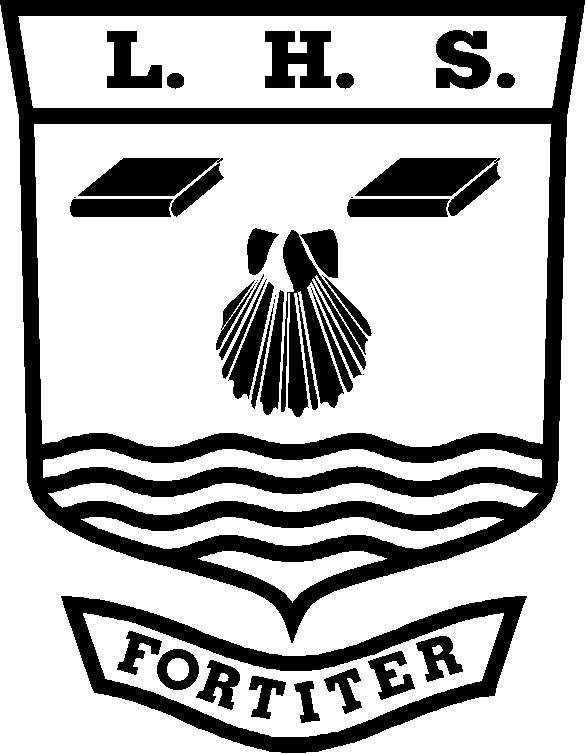 (Subject) Personal Learning ChecklistStudent Name:   ……………………….…………………………………..………KEY:  Red = with difficulty     Amber = not sure    Green = yesGrade tracking:Note: You should discuss this checklist regularly with your subject teacher/mentorUnit Name:Working wavesUnit Code:G635Minimum Target Grade:Aspirational Target Grade:GCSE Re-Cap (Skills and Knowledge)RedAmberGreenKnow the parts of the electromagnetic spectrumRecall the equation for speedKnow the difference between longitudinal and transverse wavesSkills  RedAmberGreenTo address this before the exam I will:-Ability to draw wave diagrams and use them to calculate frequency, speed or wavelength.Use ray boxes and equipment to measure the refractive index of a variety of blocks.Explaining ideas on the way that science works in a new situationBe able to work out what questions are actually asking of youCommunicate effectively with accurate spelling and grammar and show confidence in using subject specific terminologyKnowledge/Specification (continued)RedAmberGreenTo address this before the exam I will:-Describe features that are common to all waves in terms of displacementDescribe features common to all repeating waves including: Speed, Wavelength, Frequency and periodic time, Phase, AmplitudeDescribe the difference between sine- and square-wave shapesDescribe the difference in features including:Transverse and longitudinal displacementPolarisationStanding waves in pipes and stringsMusical notesRecall and use the equation V = fλDescribe polarisation (including methods of polarisation of light, microwaves and radiowaves).What is an electromagnetic (EM) waveHow an EM wave travelsHow EM waves are producedIdentify the regions or the EM spectrum and know the similarities and difference of:Speed in vacuum, air and other mediaWavelengthFrequencyProductionDetectionUsesPropertiesDescribe how the spectrum of ‘hot-body’ radiation varies with temperatureDescribe how the total radiation given off by a surface varies with temperatureDescribe how thermal imaging cameras produce images corresponding to surface temperaturesExplain the application of thermal images:Detection of disturbed groundNight visionWeapon systemsBurglar alarmsRemote sensing satellitesDetecting earthquake survivorsMedicineForensicsEngineeringOutline the advantages of thermal imagingUnderstand and use the terms spatial resolution and thermal resolutionKnow how the ASCII code can be used to convert text to binary code. Use the ASCII to encode a short messageBe able to explain total internal reflection and critical angle by using refractionBe able to relate critical angle to refractive index and wave velocityknow how total internal refraction prevents light from leaking out of optical fibresDescribe applications of coherent and incoherent optical fibre bundlesUnderstand why step-index fibres are coated with glass of lower refractive indexExplain how the shape of a square wave signal is degraded with multimode fibres and how to overcome this problemSignal is detected using a photodiodeThat solid state lasers are used to produce light used in optical fibre communicationsBe able to measure the refractive index of glassBe able to measure the critical angle of glass and relate this to the refractive indexKnow how to detect light using a photodiodeKnow the advantages of optical fibres:Have large information capacityLow costSmall cable sizeLittle cross talkLittle interferenceElectrical interferenceLarge repeater spacingExplain the difference between AM and FM transmissionsExplain how broadband transmission increases the speed of data connection to the internetDistinguish between analogue and digitalUnderstand and use binary codeExplain pulse code modulation, analogue to digital conversion, digital to analogue conversionExplain how using small cells help increasing network capacityDiscuss factors which affect base station distributionState factors that affect mobile phone signal strengthknow how up-link and down-link apply to mobilesCompare advantages and disadvantages of dual bandCompare the following:Frequency division multiple access (FDMA)Time division multiple access (TDMA)Code division multiple access (CDMA)State qualitatively the absorption of X-rays by air, fat, tissue and boneExplain how X-ray picture quality can be improvedExplain how X-ray and γ-ray damage cells through ionisationEvaluate the health risks and how these are minimisedDescribe how image-intensifying screens help minimise risksDescribe how CAT scans are better than X-raysDescribe the principles of γ-camera to image radioactive tracers administered to the bodyIdentify the advantages of technetium-99m as a radioactive teaserdescribe how X-ray and γ-radiations are used therapeuticallyREVISIONUse the information on this checklist to make revision cards and notesGradeDateGradeDateGradeDateGradeDateGradeDateGradeDate